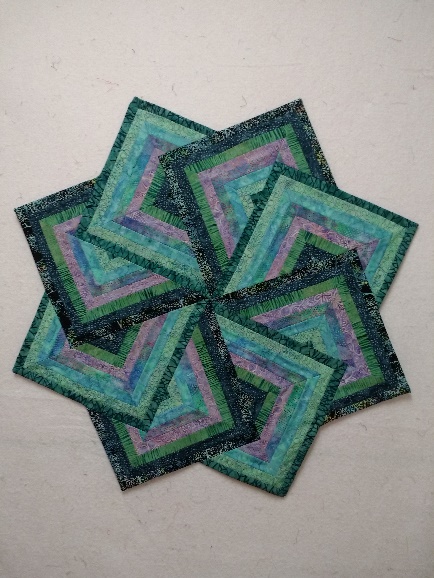 Kathy’s Experienced QuiltersStar StrataMarch 5, 26 April 24:30-7pmEight /14 yard pieces of fabric in different valuesThrow-sized battingThread12 ½” square rulerSewing machine (you may call and arrange to borrow one of ours)1/4 “ foot, walking footScissors, pins, ruler, rotary cutter